TURNITIN ÖĞRETMEN KILAVUZU 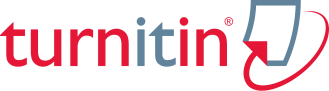 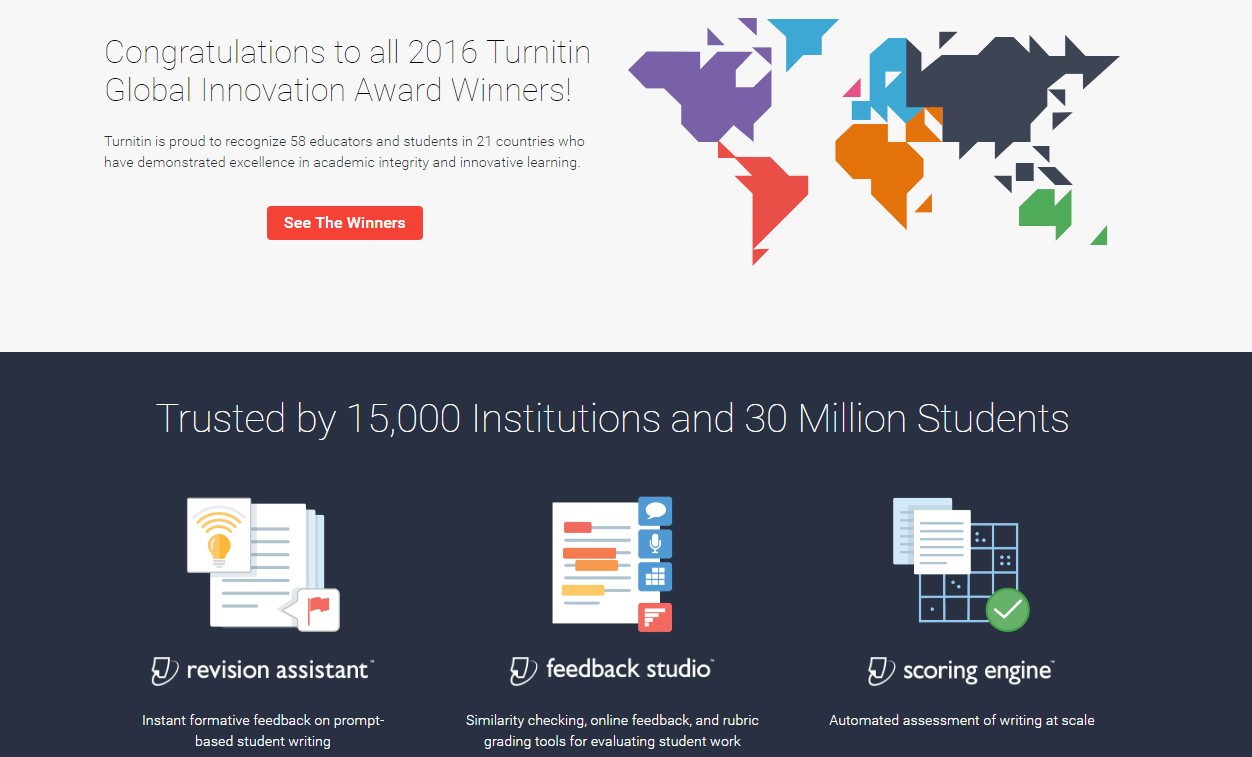 © TechKnowledge, 2016 Turnitin Ana Ekranındaki Bilgiler 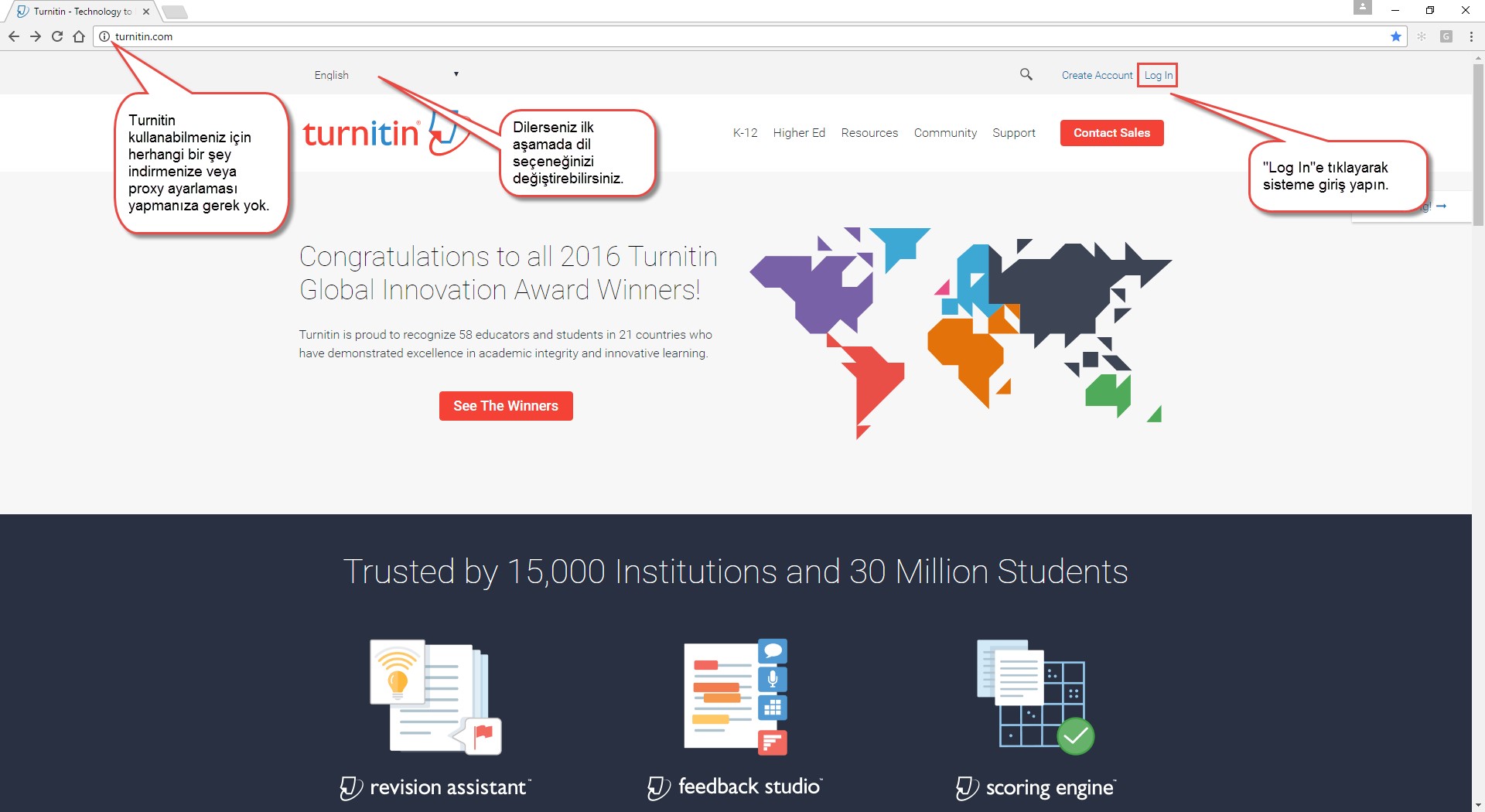 Turnitin’e Giriş Yapmak 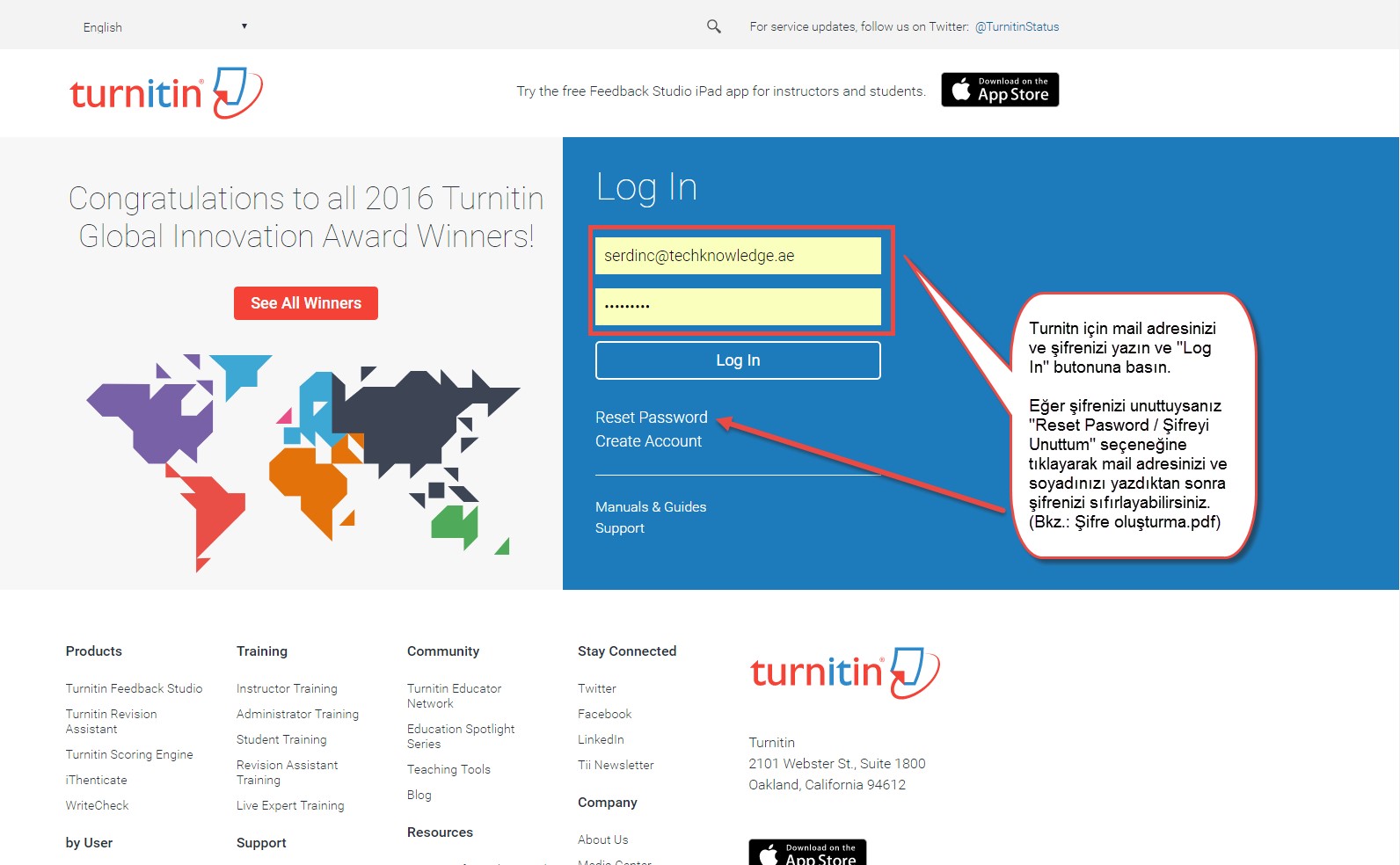 Turnitin Öğretmen Arayüzünde Sınıf Oluşturmak -1 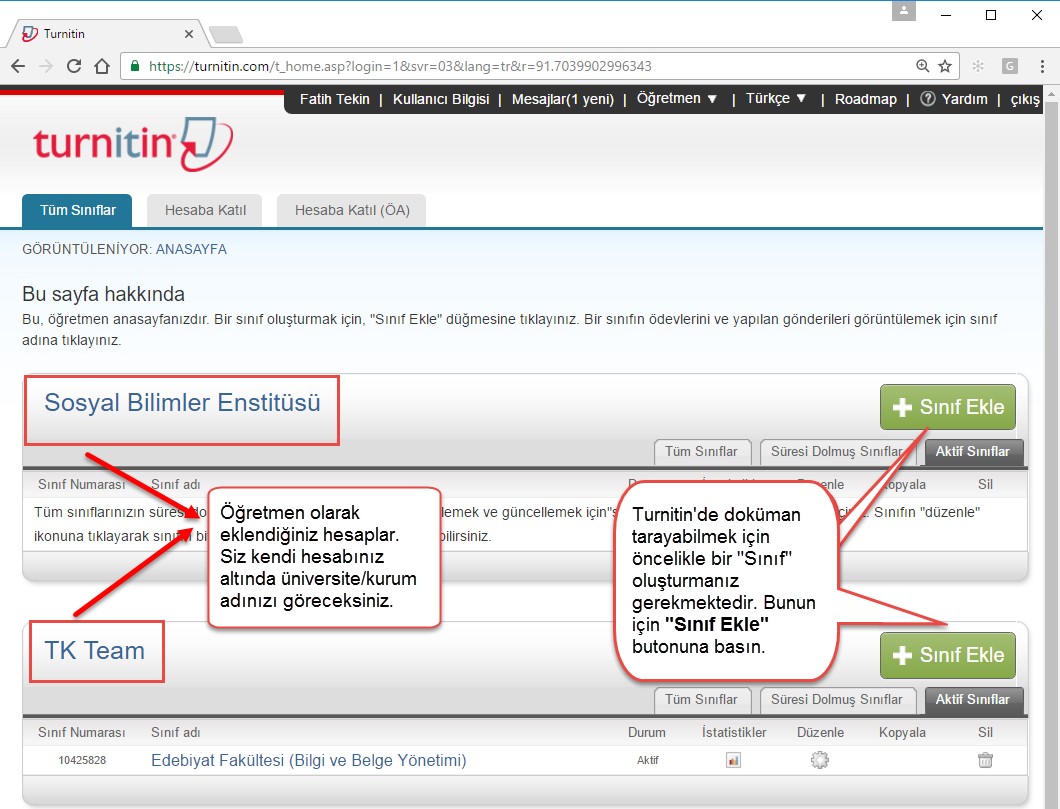 Turnitin Öğretmen Arayüzünde Sınıf Oluşturmak -2 Turnitin Öğretmen Arayüzünde Ödev / Doküman Tarama Klasörü Oluşturmak -1 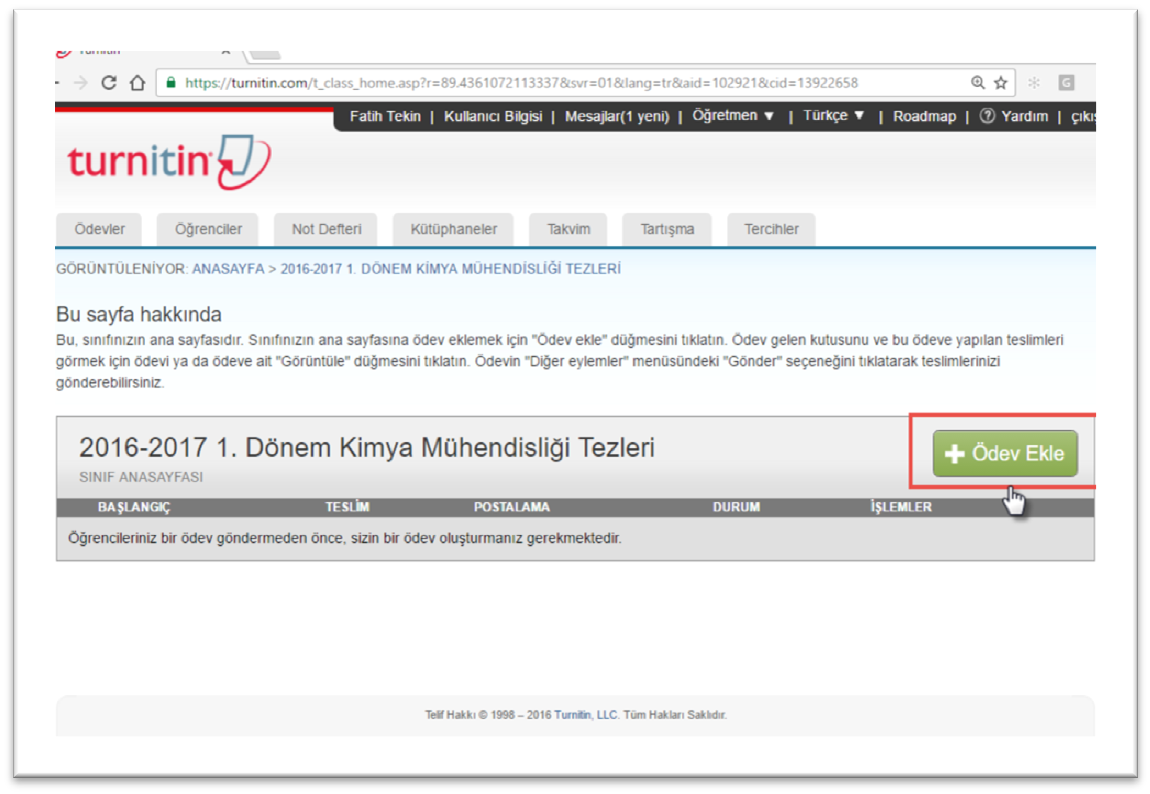 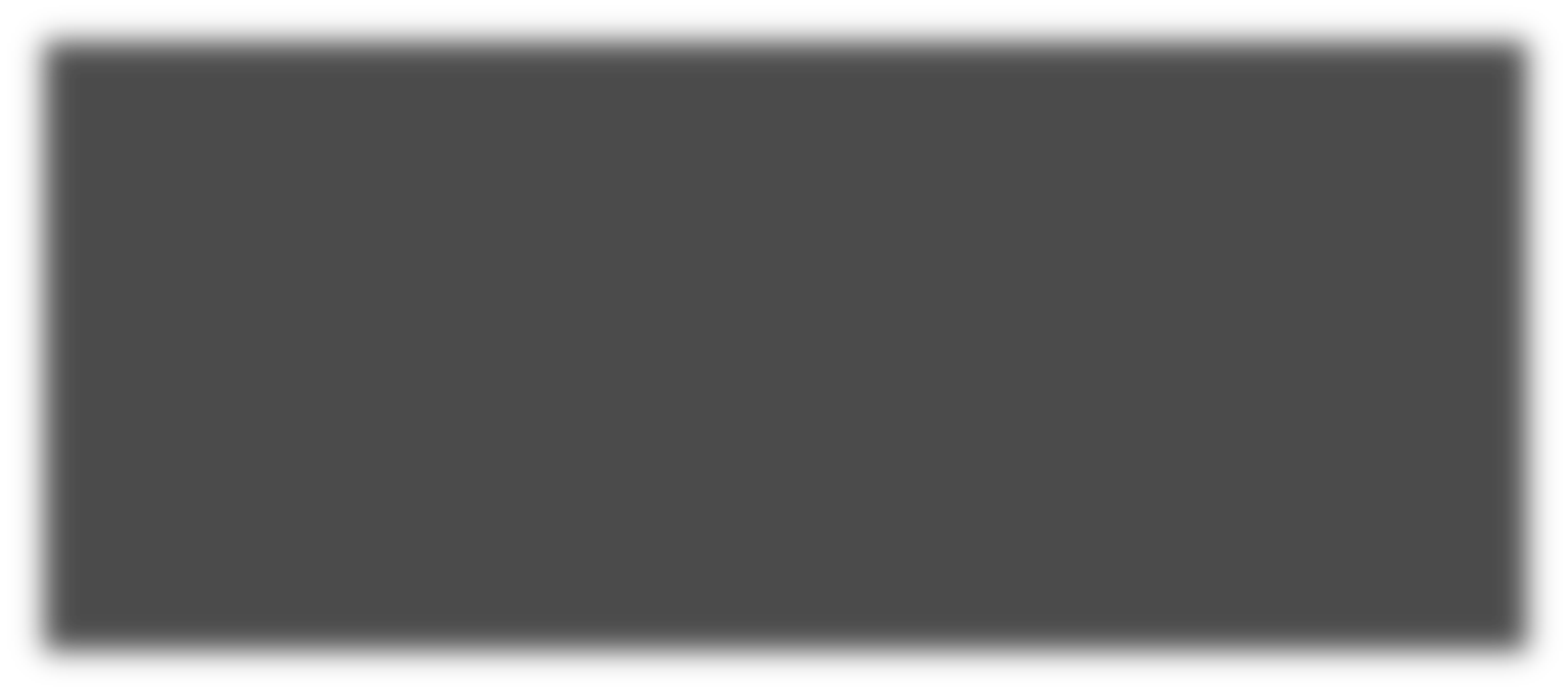 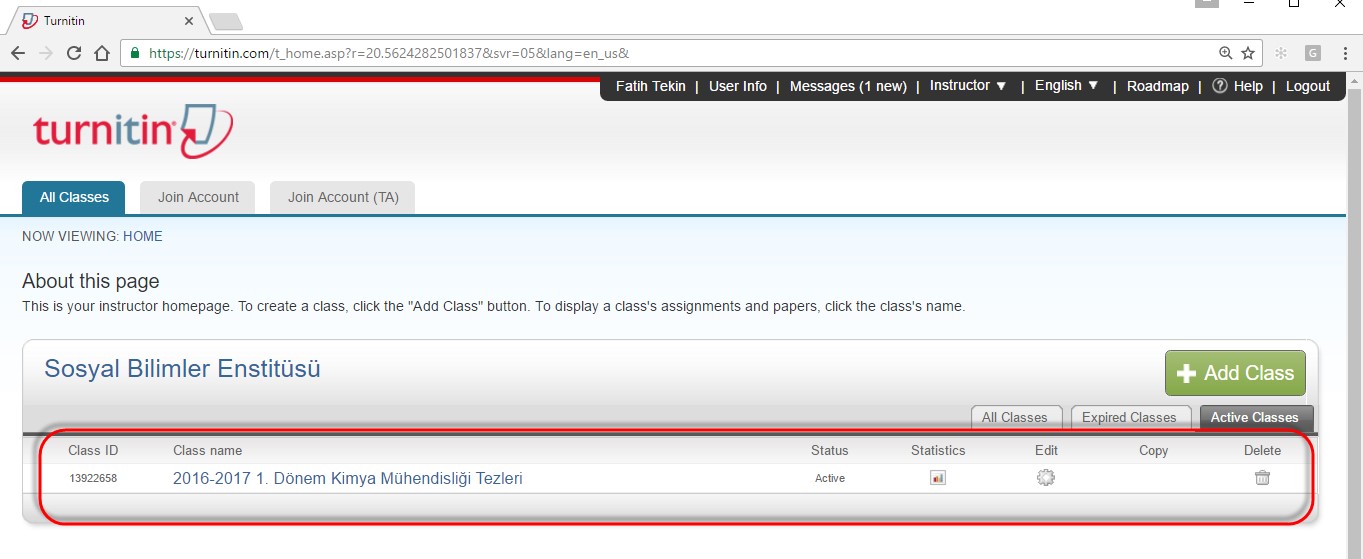 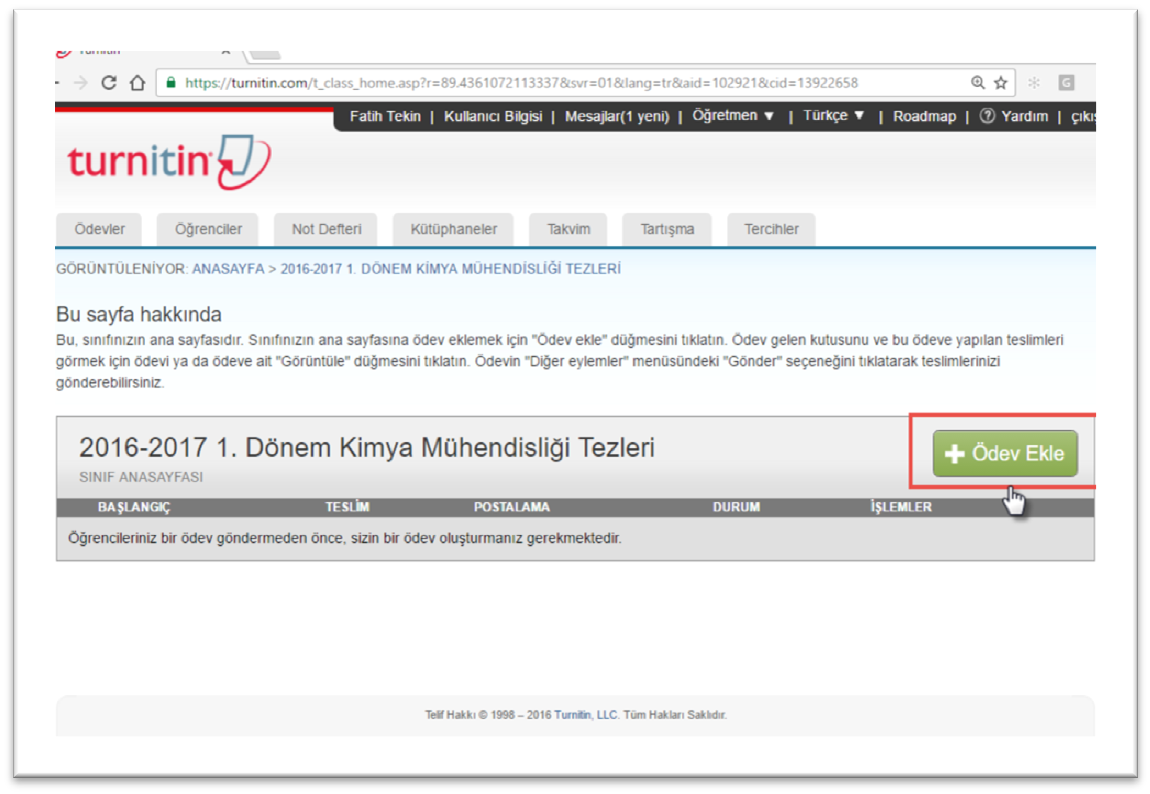 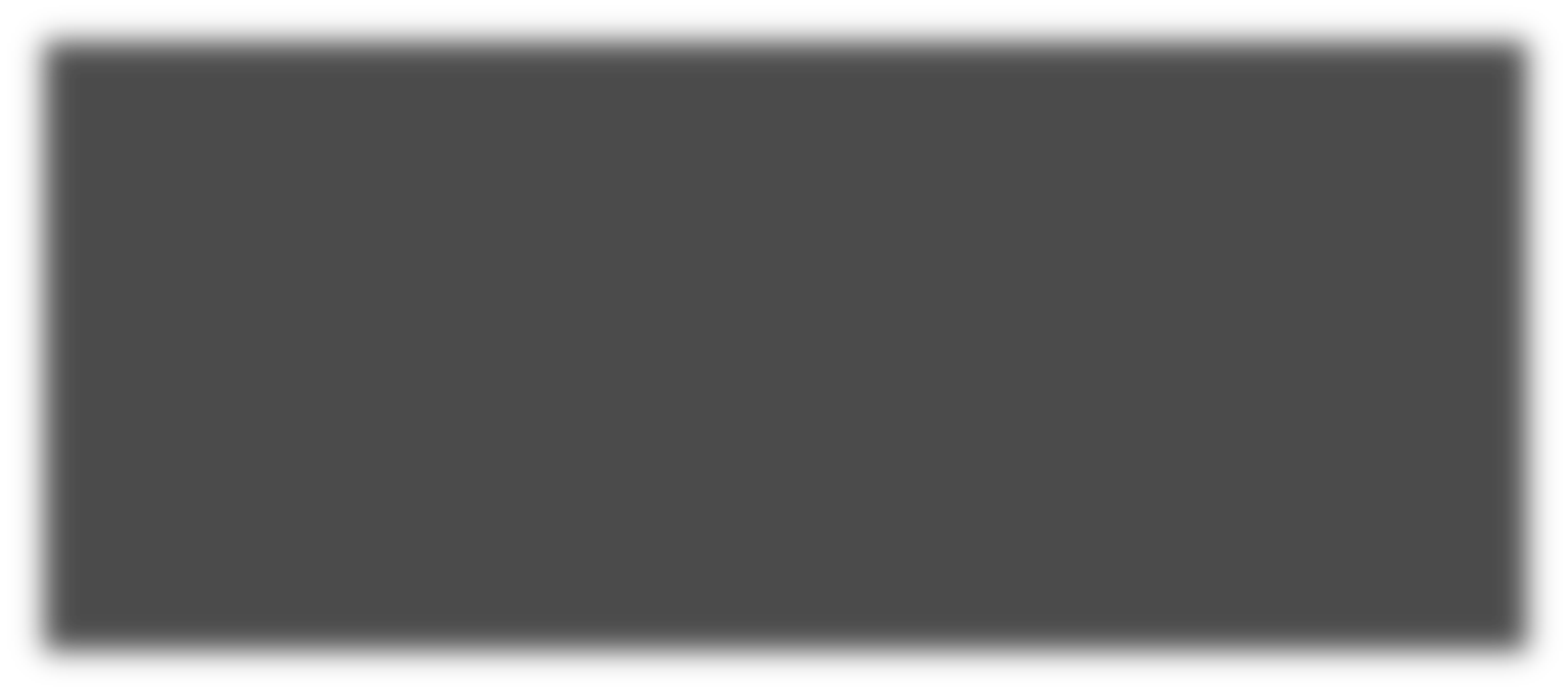 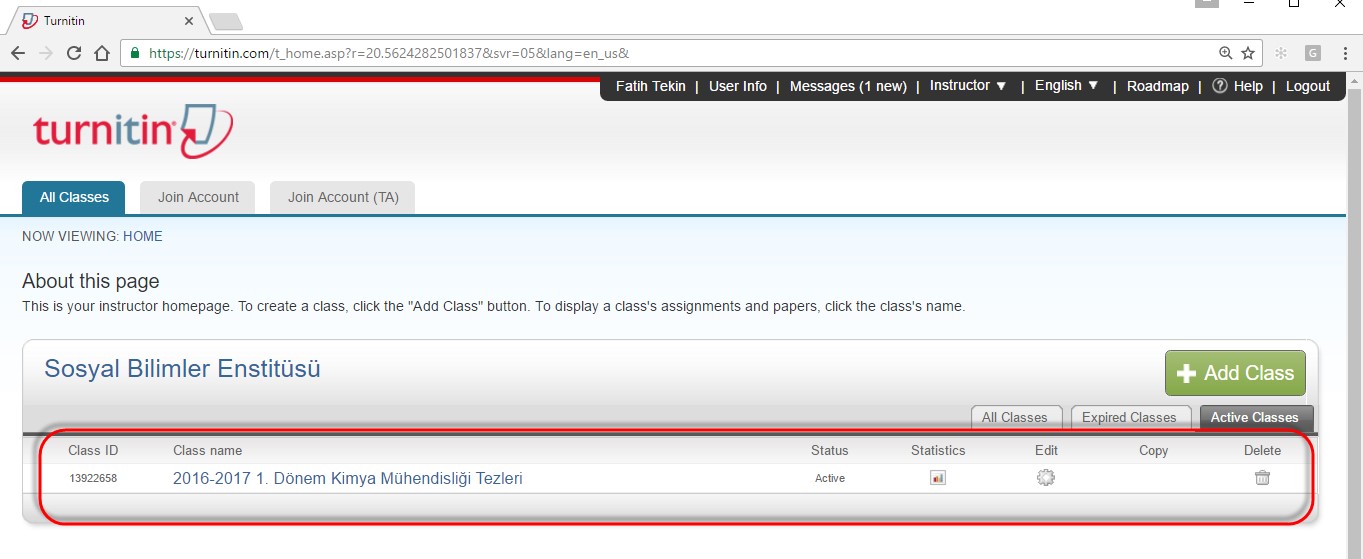 Turnitin Öğretmen Arayüzünde Ödev / Doküman Tarama Klasörü Oluşturmak -2 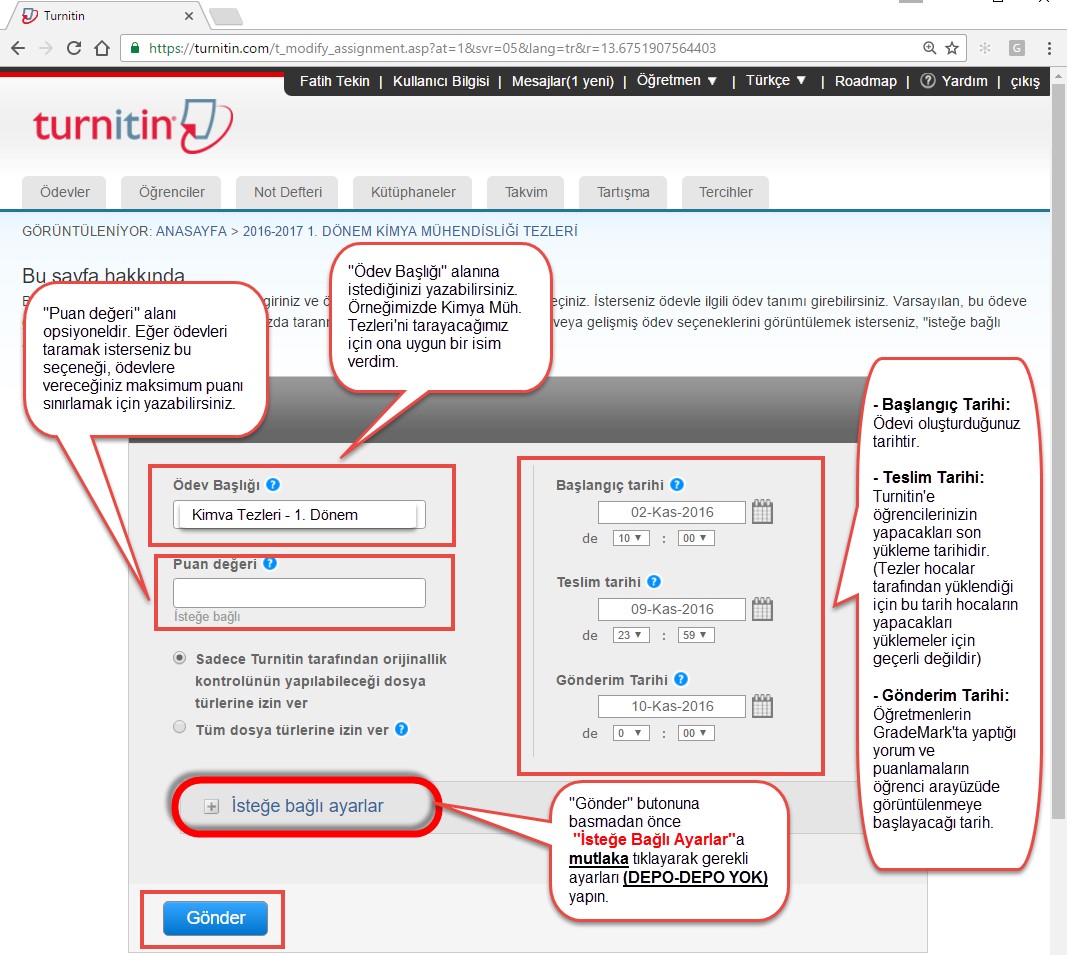 Ödev / Doküman Tarama Ayarları İsteğe Bağlı Ayarlar Seçeneği -1 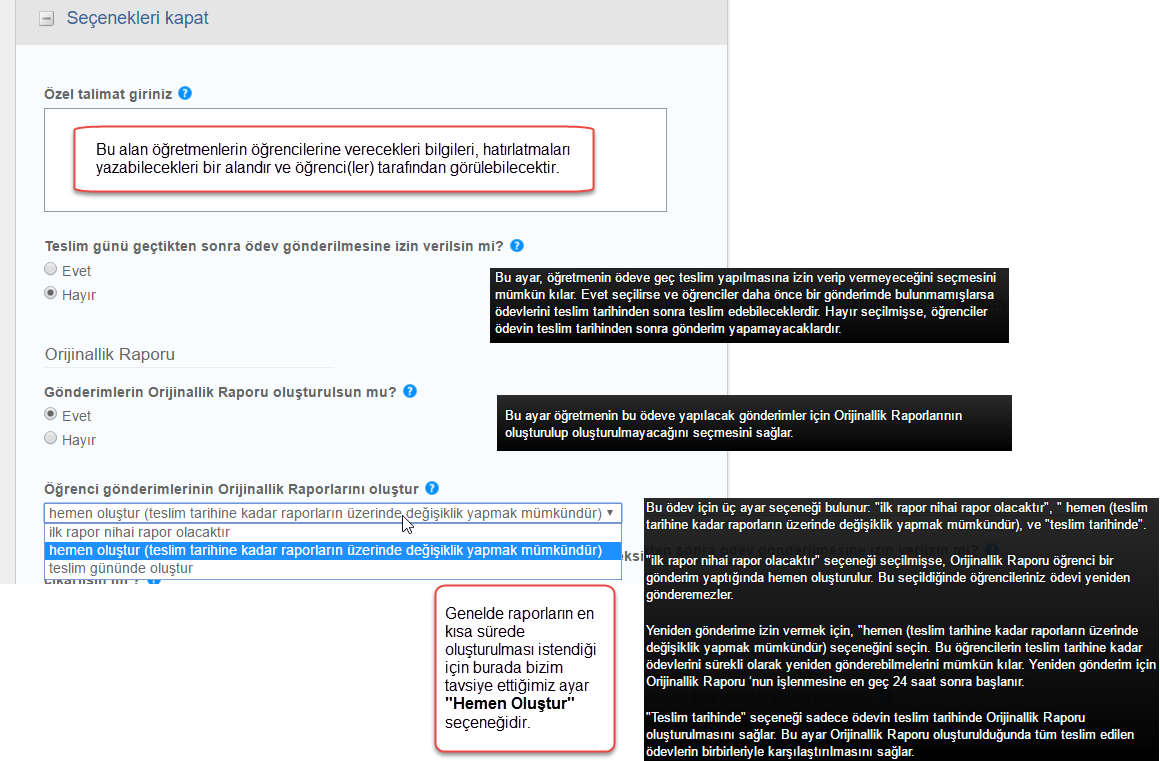 Ödev / Doküman Tarama Ayarları İsteğe Bağlı Ayarlar Seçeneği -2 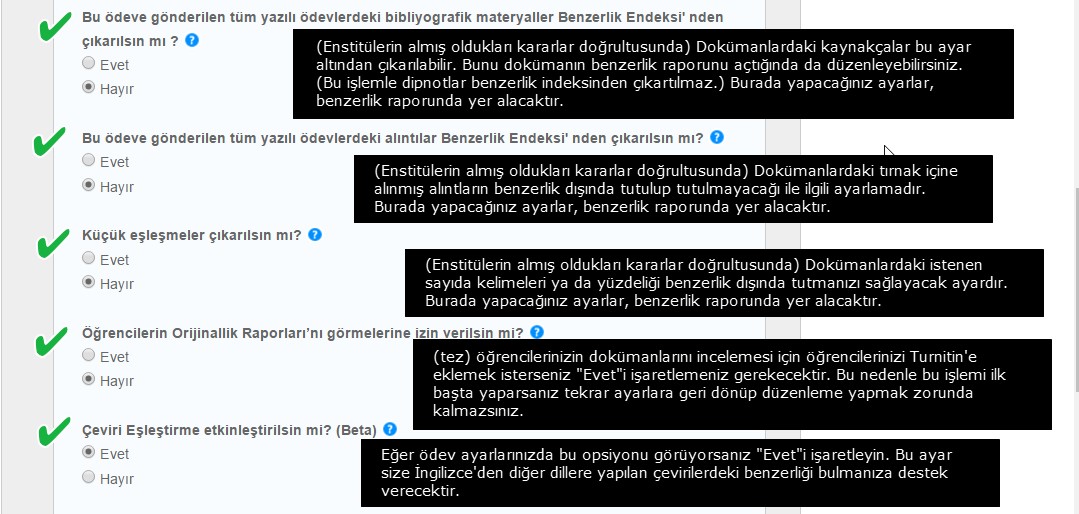 Ödev / Doküman Tarama Ayarları İsteğe Bağlı Ayarlar Seçeneği -3 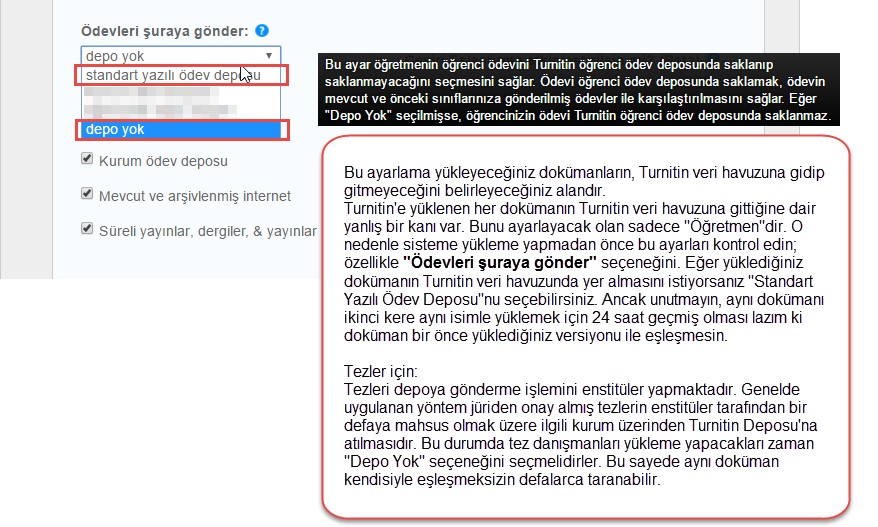 Ödev / Doküman Tarama Ayarları İsteğe Bağlı Ayarlar Seçeneği -4 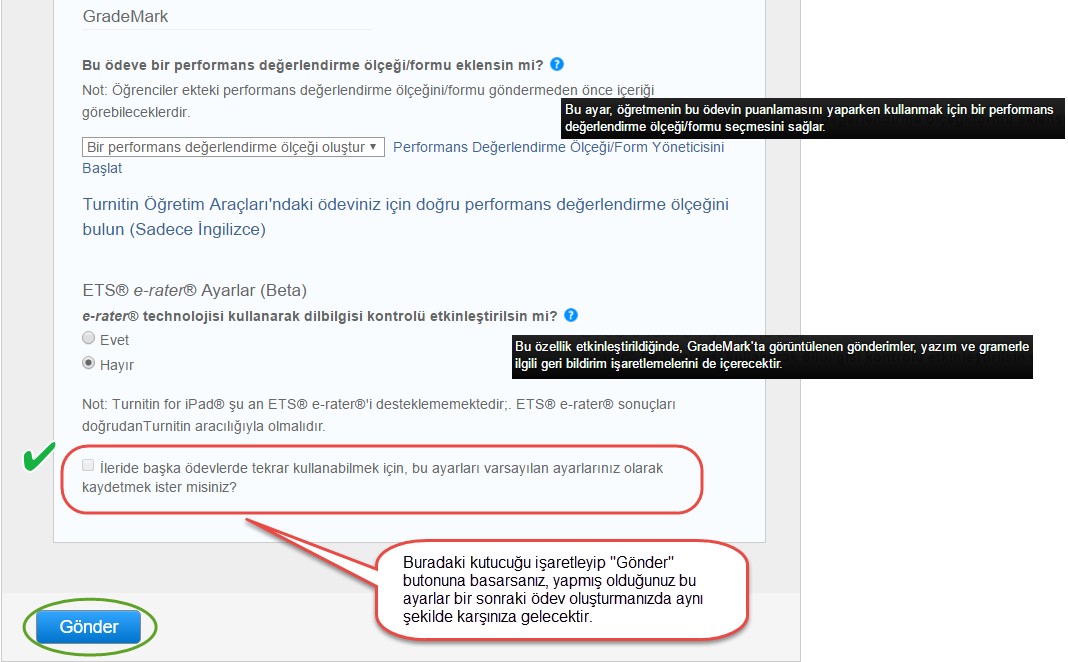 Turnitin Öğretmen Arayüzünde Ödev / Doküman Tarama Klasöründeki Bilgiler 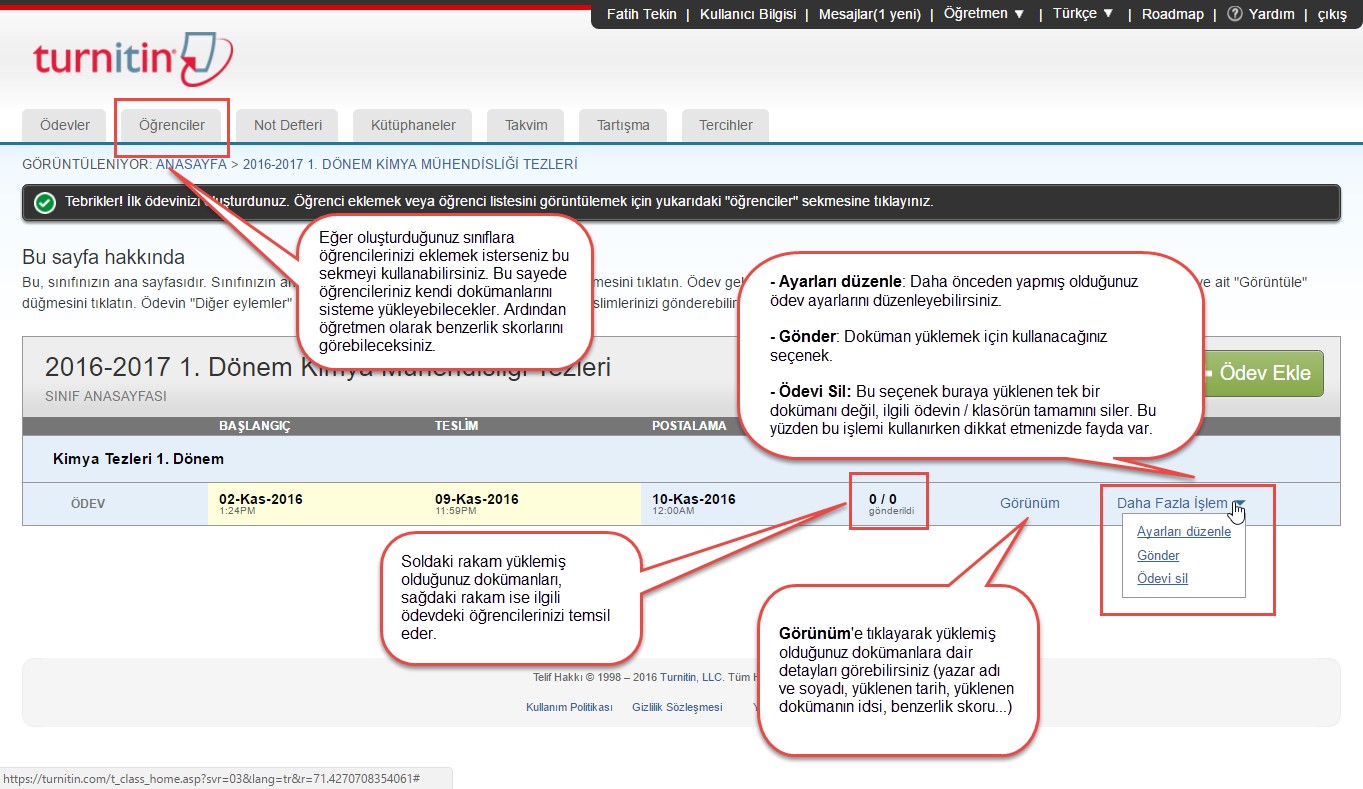 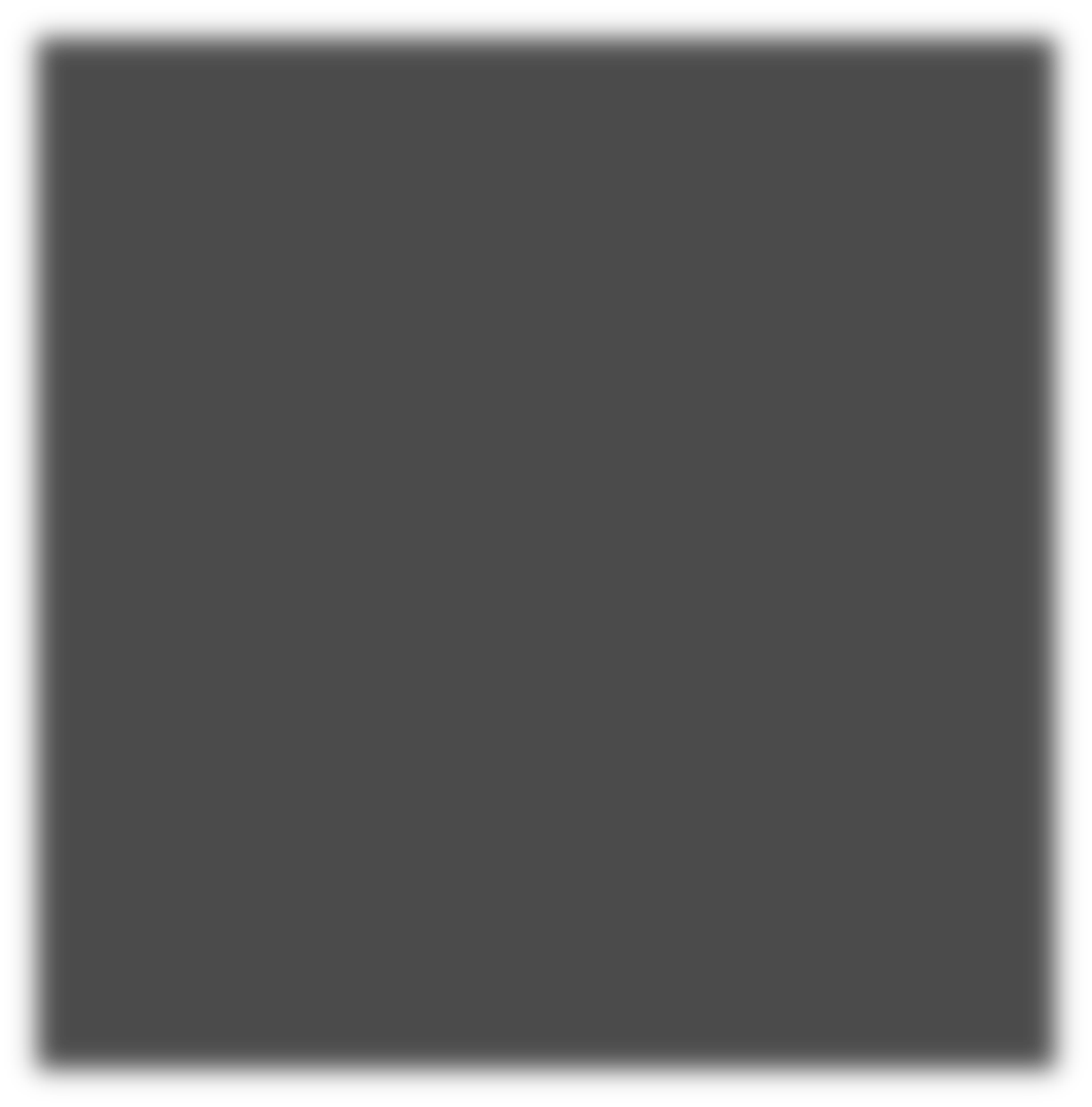 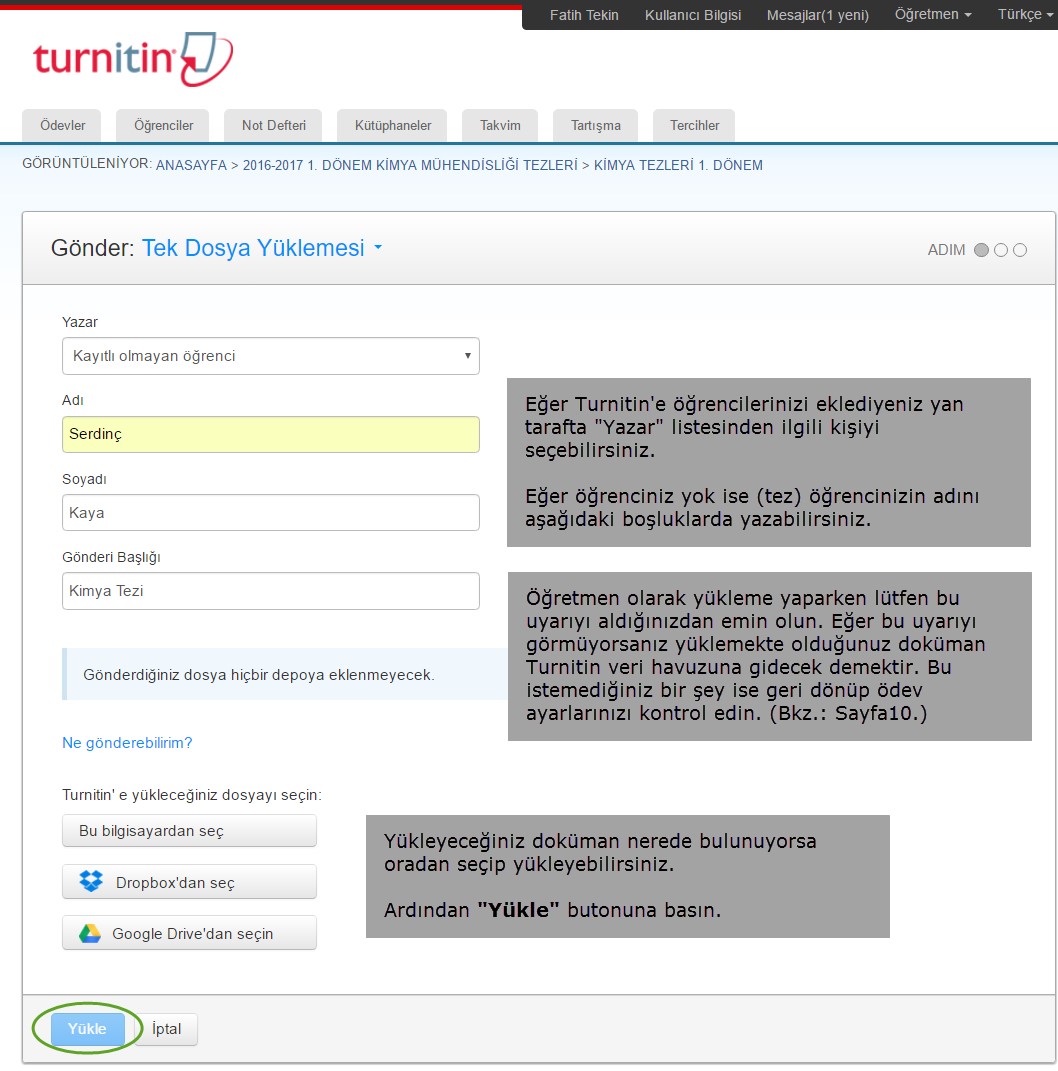 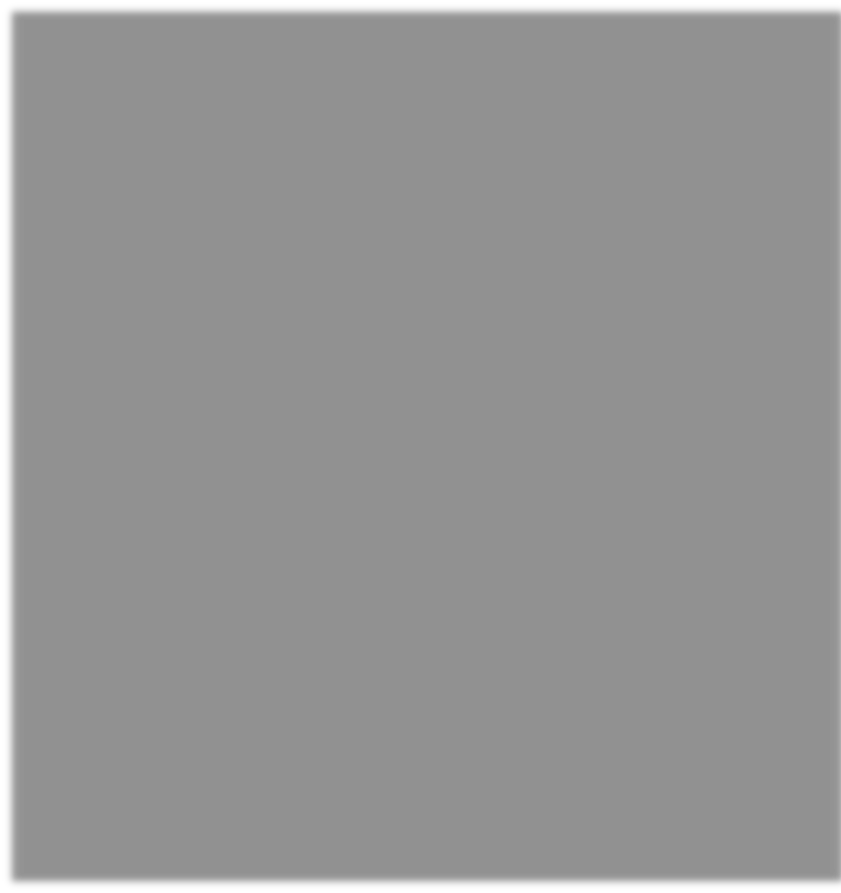 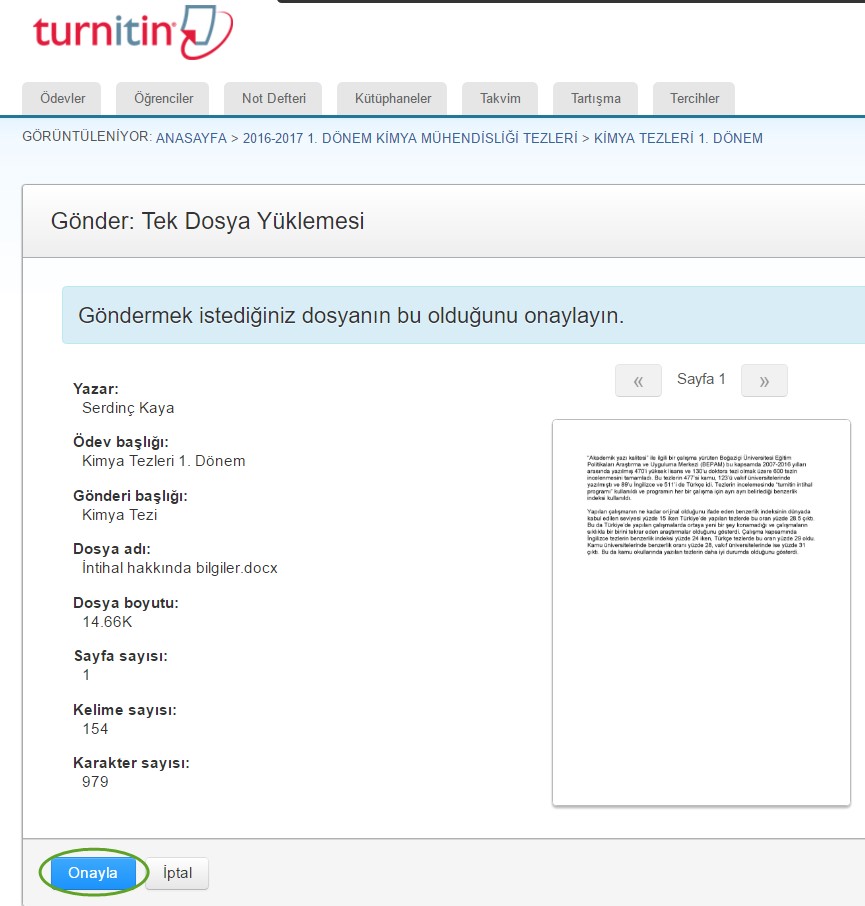 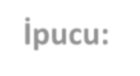 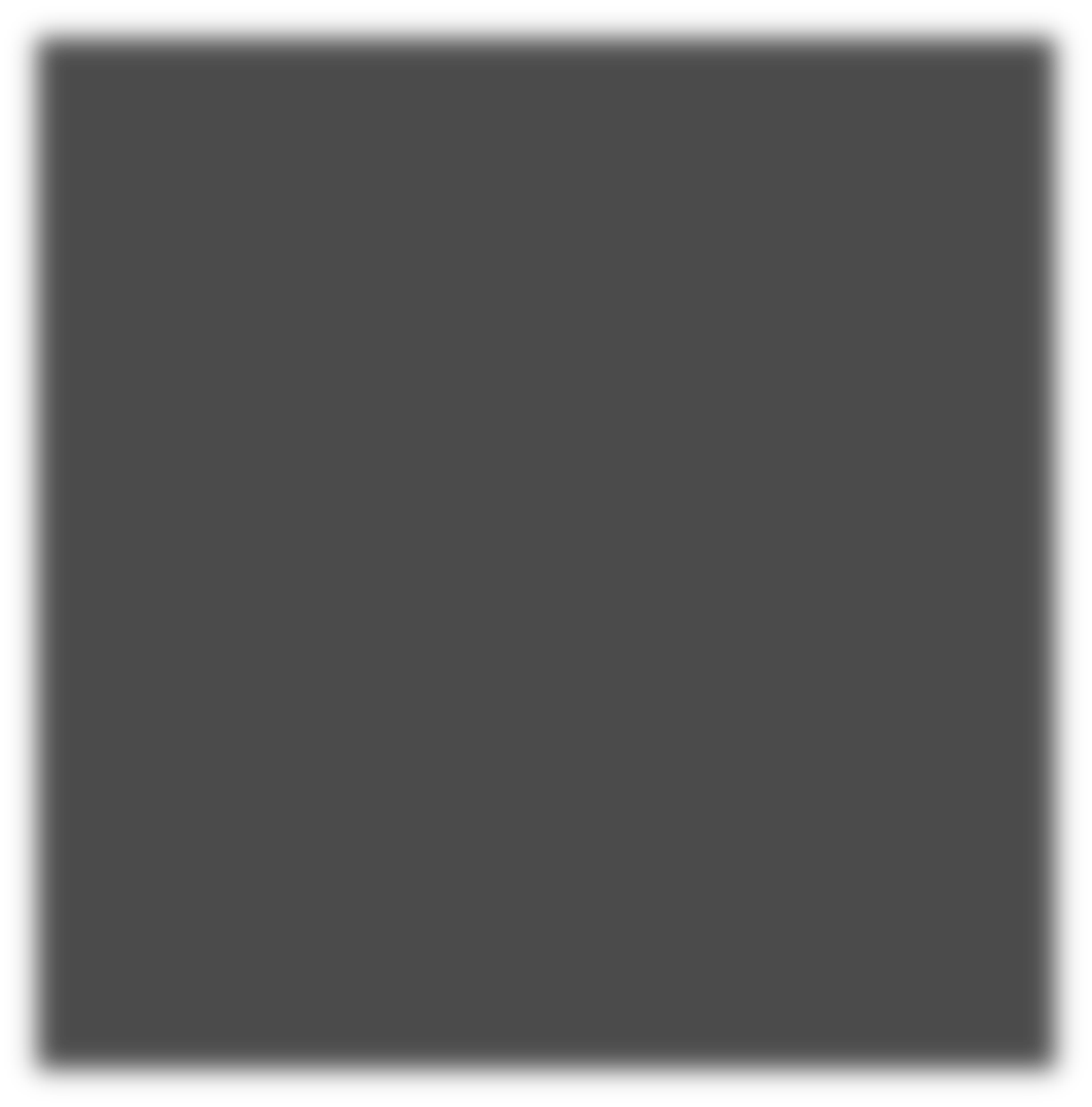 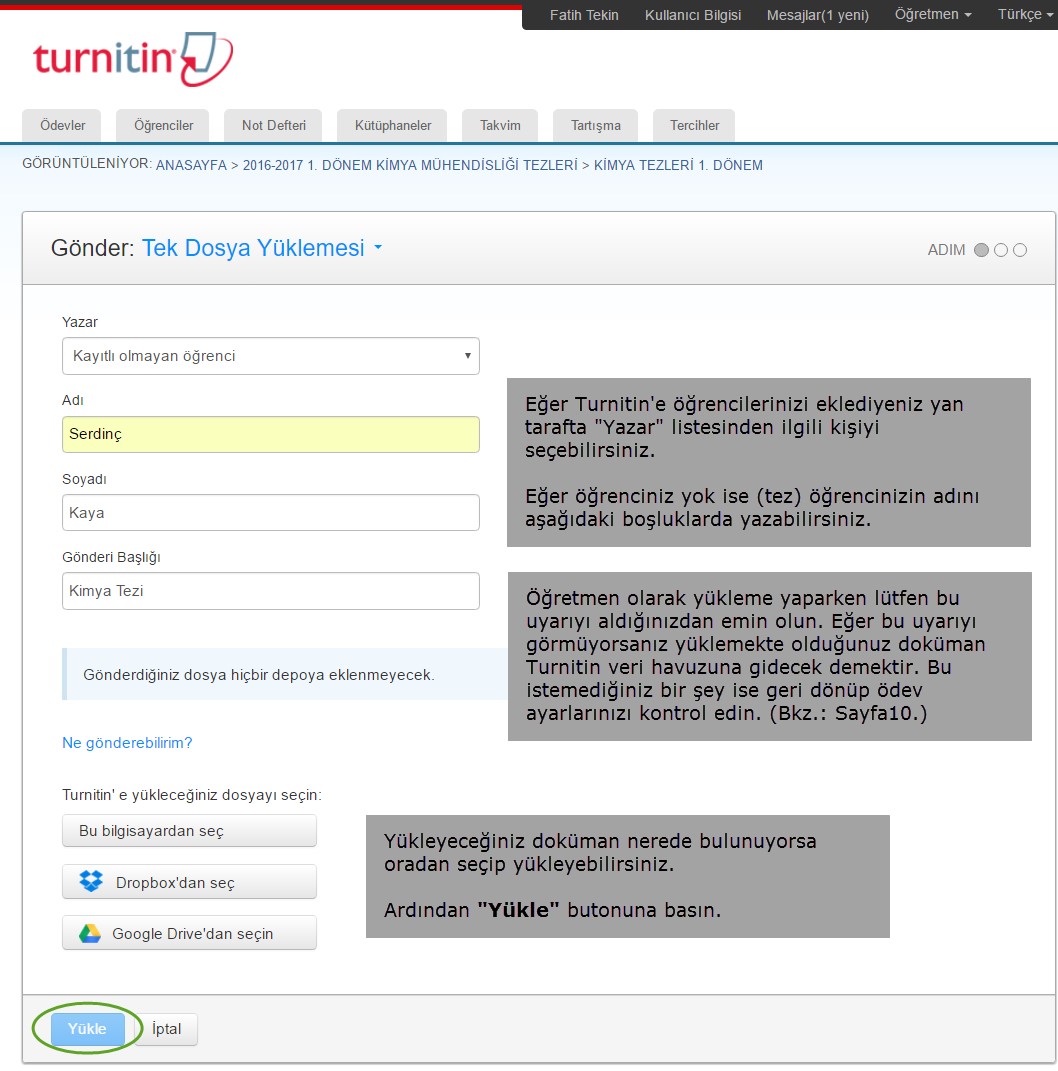 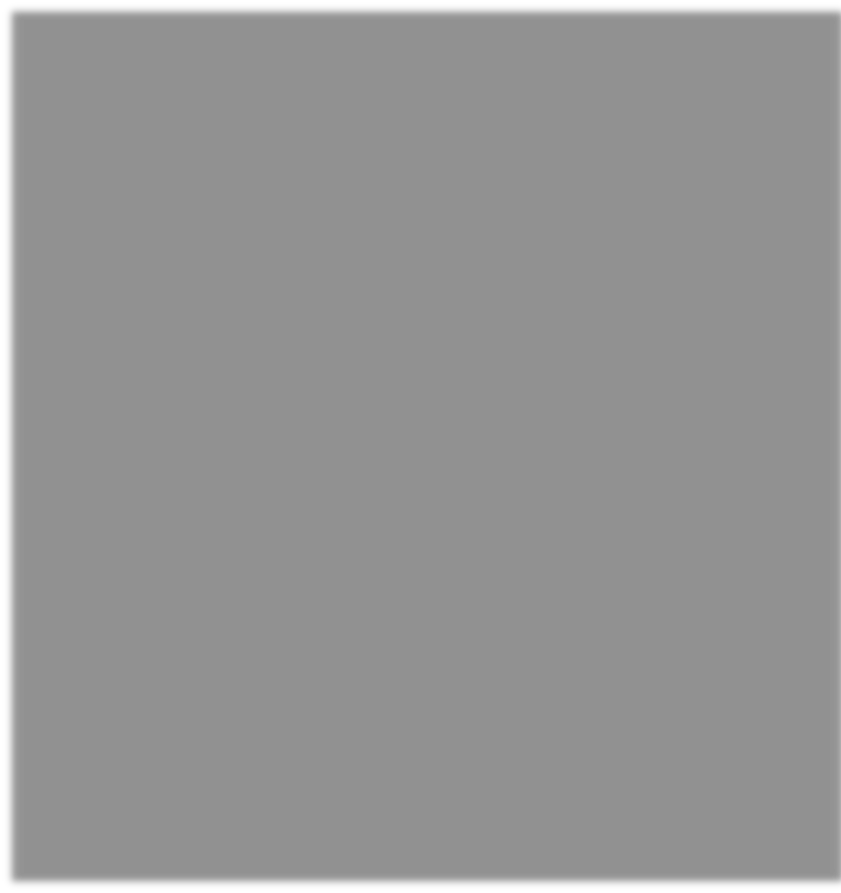 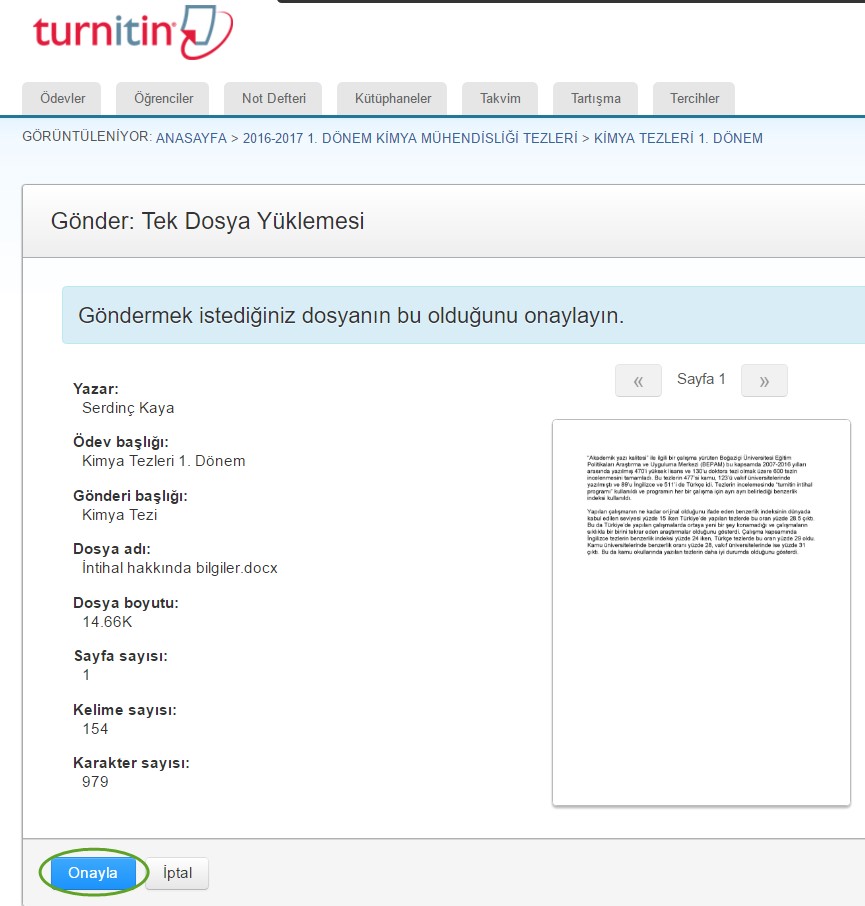 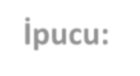 Turnitin Doküman Yükledikten Sonraki Görünüm Bilgileri ve Benzerlik Skoru 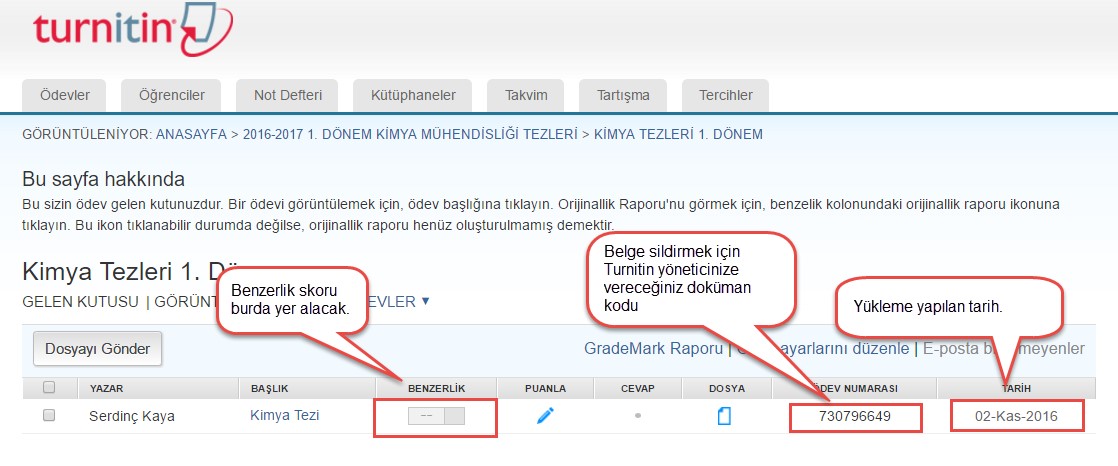 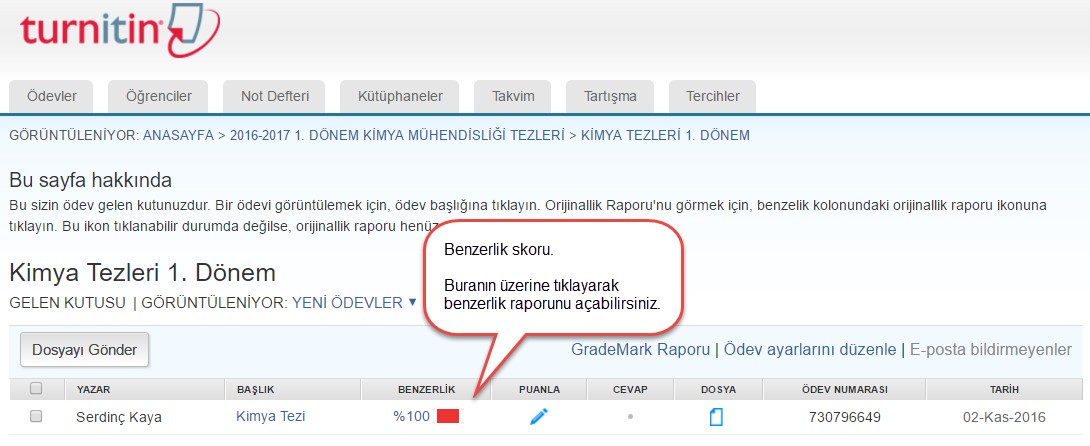 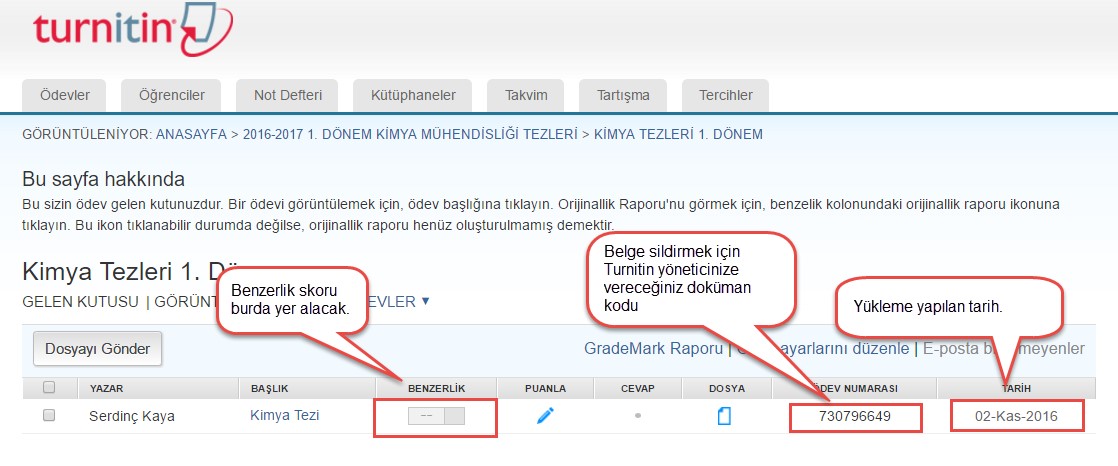 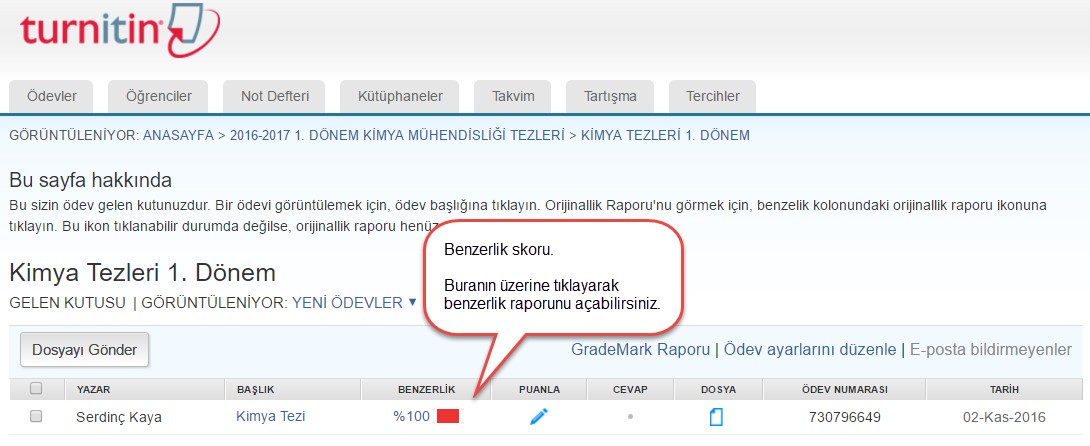 Turnitin Benzerlik Raporunu Anlama -1 Turnitin Benzerlik Raporunu Anlama -2 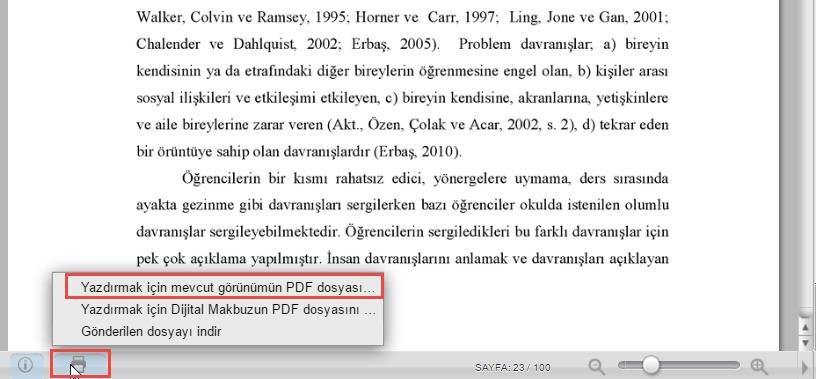 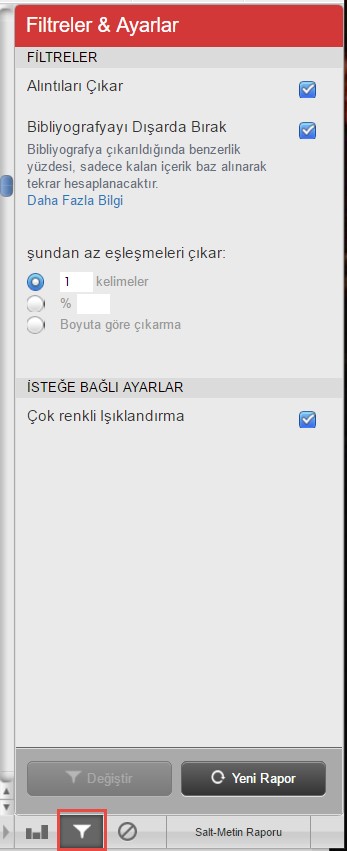 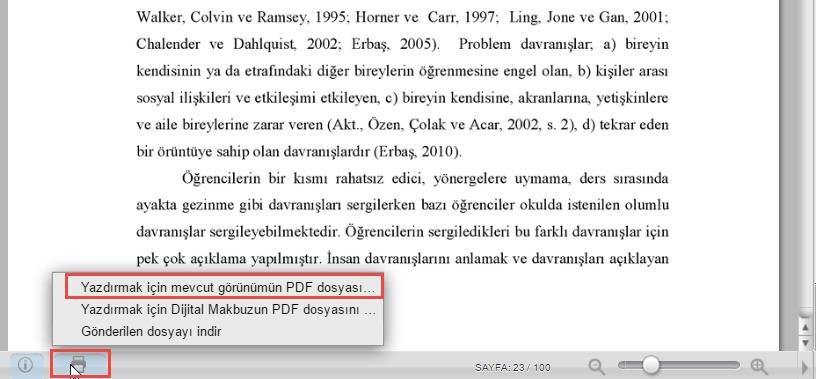 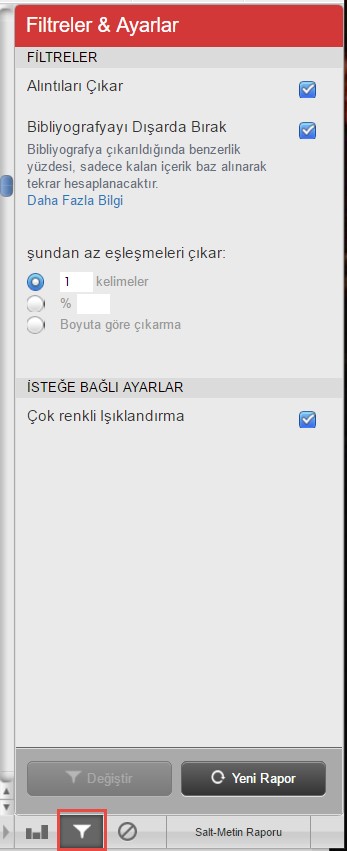 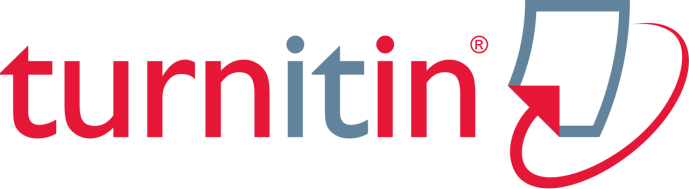 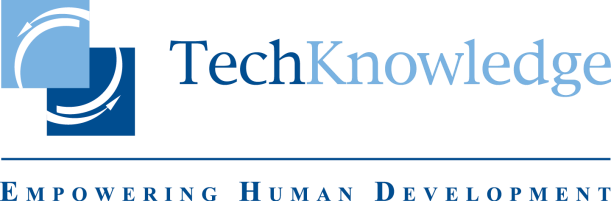 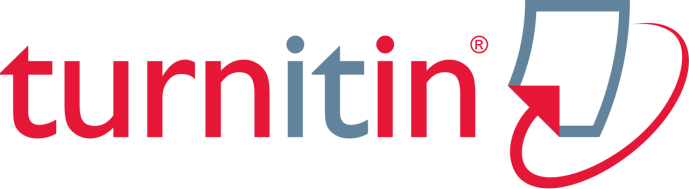 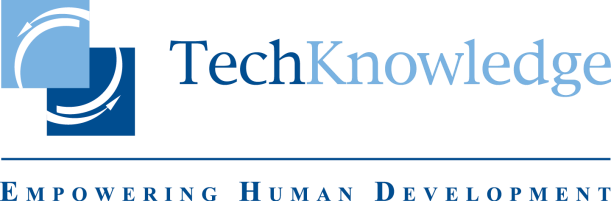 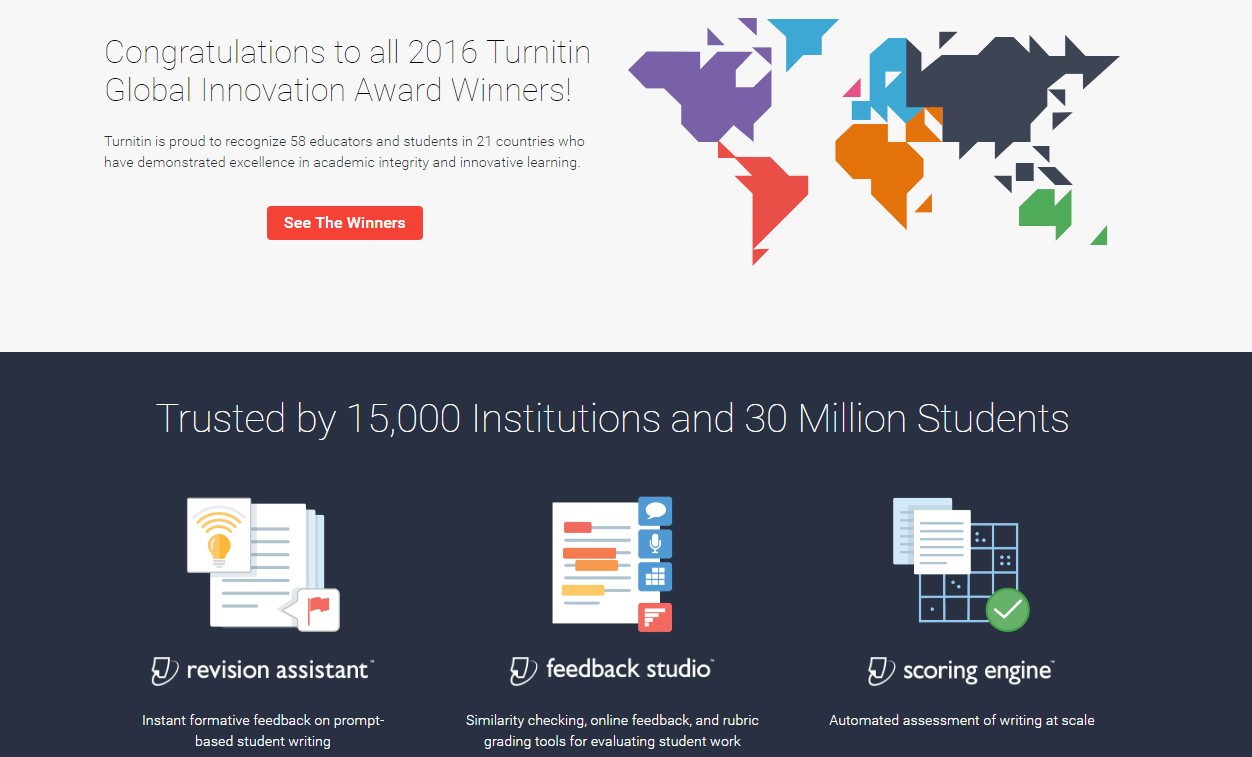 Sorularınız için: serdinc@techknowledge.ae © TechKnowledge, 2016 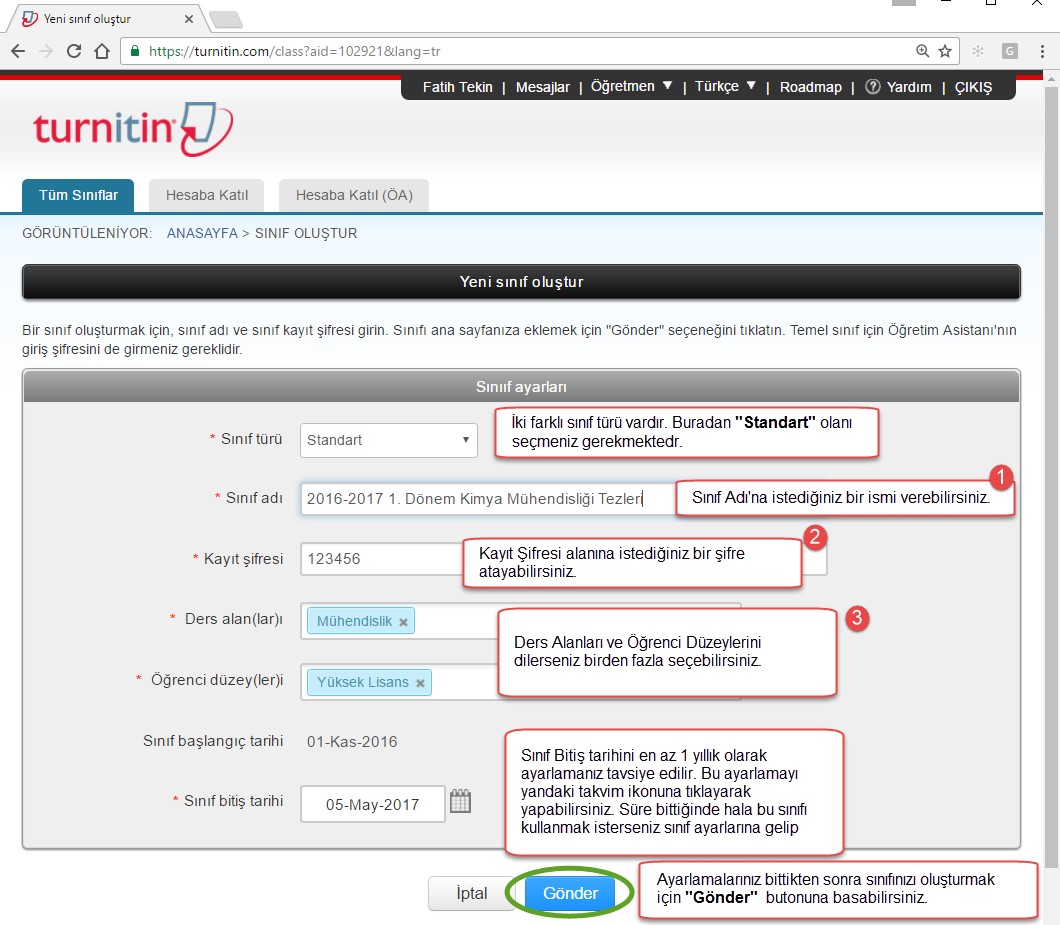 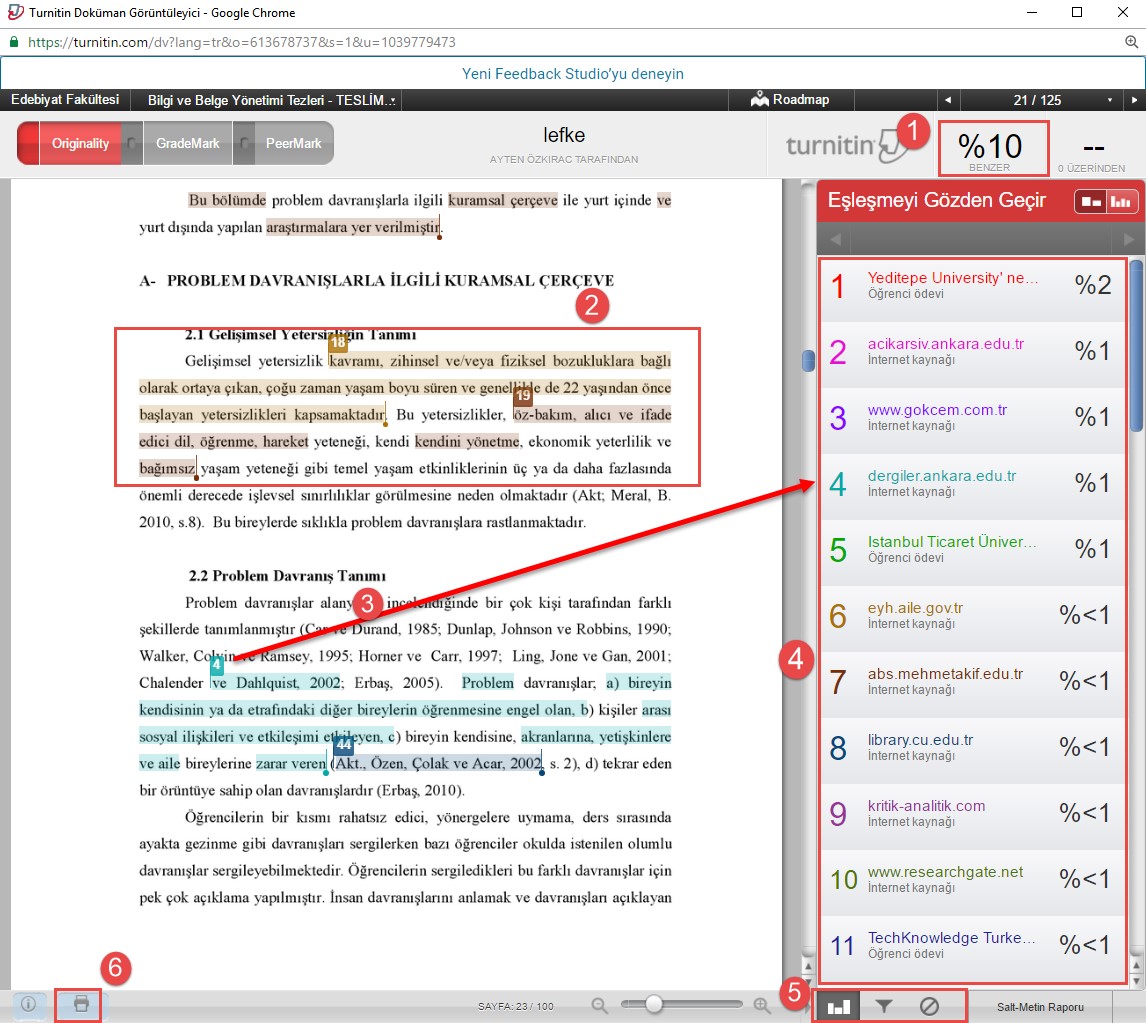 